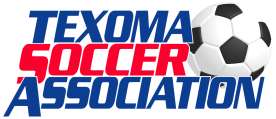 Kevin Nelson, TSA President, called the meeting to order at 6:10 p.m.On May 8, 2019 at the United Way Building in Sherman, TX.Attendees: Kevin Nelson, Colbert Silvas, Juanita Alfaro, David Schaab, Angela Gattis, Jason Gattis, Caleb Smith, Kyle Patterson, Scott Payne, Chris Speigel, Brooke BondAgenda/Business in Discussion: Closing ceremonies final updates- In case of rain-highest seeded team in a game canceled on Saturday will be the winner of that game and give awards under pavilion.David Schaab went over referee changes (the 3 page attachment) and scheduling information.Need to establish at least three joint referee coaches training sessions in August.Discussed the TSA and referee implementation of the policy for assigning duals and its qualifications/pay scale.Discussed game scheduling practices due to this season’s unpredictable weather.Kevin went over All-Star program notes and possible procedures for tournaments.Procedures and bylaws need updates-in progress.Board member list due to NTX approx. this summer.Limited number of friends play with friends (should already be in previous procedures)AGM July 12-14Pictures 10/5/2019 and 10/12/2019Offices up for election:President, Secretary, Director of ed., ADs(Pottsboro, Sherman girls, Van Alstyne, Howe- Gunter and possibly add  All-Star AD)Reviewed Fall dates and agreed to them.Discussed office space. Brooke Bond made a motion to agree to accept the contract for the rent space at the Denison Snap Center for 1 year.  Seconded by Kyle Patterson.  Unanimous yesMeeting adjourned at 8:53 p.m.